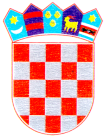 REPUBLIKA HRVATSKALIČKO SENJSKA ŽUPANIJAOPĆINA PERUŠIĆOPĆINSKO VIJEĆEKLASA:  022-01/21-01/02URBROJ: 2125-08-1-21-1Perušić,   15. veljače 2021. godinePozivam Vas na   LVIII . sjednicu Općinskog vijeća Općine Perušić koja će se održati dana 23. veljače 2021. godine u vijećnici Općine Perušić s početkom u  12:00 sati.Za sjednicu je predložen sljedećid n e v n i   r e dAktualni satUsvajanje  zapisnika sa LVII. sjednice Općinskog vijeća Općine PerušićPrijedlog Odluke o izmjenama i dopunama Proračuna Općine Perušić za 2021. godinuPrijedlog Izmjena i dopuna Programa građenja komunalne infrastrukture na području Općine Perušić za 2021. godinuPrijedlog Izmjena i dopuna Programa održavanja komunalne infrastrukture na  području Općine Perušić za 2021. godinuPrijedlog Zaključka o prihvaćanju polugodišnjeg izvješća o radu općinskog načelnika za razdoblje od 1. srpnja 2020. godine do 31. prosinca 2020. godinePrijedlog Zaključka o prihvaćanju izvješća o izvršenju Socijalnog programa Općine Perušić za 2020. godinuPrijedlog Zaključka o prihvaćanju izvješća o izvršenju Programa javnih potreba u sportu Općine Perušić za 2020. godinuPrijedlog Zaključka o prihvaćanju izvješća o izvršenju Programa javnih potreba u školstvu i kulturi Općine Perušić za 2020. godinuPrijedlog Zaključka o prihvaćanju izvješća o izvršenju Programa javnih potreba u predškolskom odgoju Općine Perušić za 2020. godinuPrijedlog Izvješća o provedbi Plana djelovanja u području prirodnih nepogoda Općine Perušić za 2020. godinuPrijedlog Izvješća o stanju zaštite od požara Općine Perušić  za 2020. godinuPrijedlog Statuta Općine PerušićPrijedlog Poslovnika Općine PerušićPrijedlog Odluke o zakupu i kupoprodaji poslovnih prostora Općine PerušićPrijedlog Odluke o javnoj usluzi prikupljanja miješanog komunalnog otpada i biorazgradivog komunalnog otpada i usluga povezanih s javnom uslugom u Općini PerušićPrijedlog Odluke o dopuni Socijalnog programa Općine Perušić za 2021. godinuPrijedlog Plana operativne provedbe aktivnosti u provedbi posebnih mjera zaštite od požara u 2021. godini OstaloMolimo Vas da se sjednici obvezno odazovete, a u slučaju spriječenosti da nas nazovete na telefon broj 053 679 188.Predsjednik Općinskog vijeća     Milorad Vidmar